Консультация по тематической неделе«Одежда, обувь, головные уборы(сезонная, домашняя, уличная одежда).»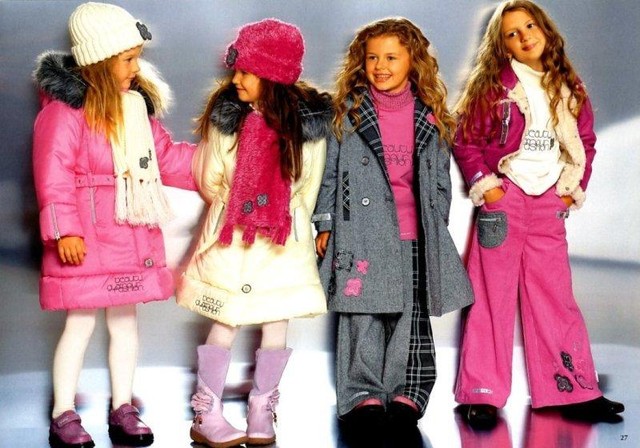 На этой неделе образовательный процесс в нашей группе строится по следующей темеОдежда, обувь, головные уборы(сезонная, домашняя, уличная одежда). В процессе знакомства с одеждой, обувью, головными уборамимы будем решать следующие задачи:Формировать умения детей различать и называть предметы одежды, дифференцировать одежду для мальчиков и девочек, узнавать её на картинках,  последовательно одевать ее.Обогащать активный словарь детей.Совершенствовать умения рисовать и выполнять аппликацию.Развивать мелкую моторику рук, наглядно-действенного мышления.Воспитывать бережное отношение к вещам, оказывать взаимопомощь друг другу при одевании.Мы предлагаем Вам дома почитать детям рассказы, стихи, сказки по теме, в том числе «Наша Маша маленька...»; «Сапожник», польск., обр. Б, Заходера; «Обновки», пер. с укр. С. Маршака. Предоставьте детям возможность договаривать слова, фразы при чтении вами знакомых стихотворений.Дидактическая игра «Дорожки». Положите на пол несколько шарфиков - это дорожки. Находите короткую - длинную дорожку, широкую - узкую.Дидактическая игра «Домашняя одежда». Достаньте одежду из вашего шкафа. Разложите ее перед ребенком. Познакомьте малыша с названиями одежды. Рассмотрите рисунки на одежде.Дидактическая игра «Костюмы». 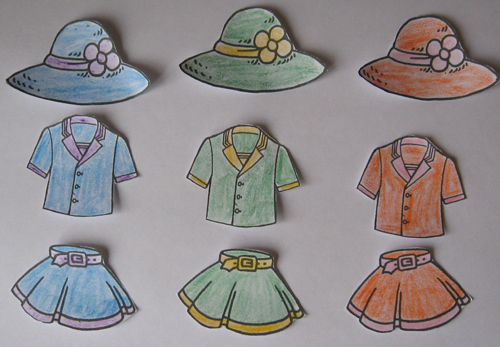 Нарисуйте отдельно детали костюма: кофточки и юбки, майки и шорты, кофту и брюки. Главное, чтобы детали костюма были одного цвета, рисунка и тд. Перемешайте все детали. Попросите малыша подобрать правильно костюмы.Дидактическая игра «Найди пару». Достаньте разную обувь, которая есть  в вашем доме. Разложите ее на полу, 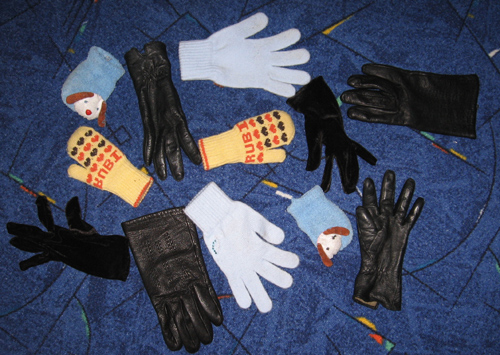 предложите ребенку найти пару. Можно так же поиграть с носками, перчатками.  Так же можно поиграть в игры: «Оденем куклу на прогулку», «Сушим одежду», «Лото», «Пазлы».
Рассмотрите в книгах или журналах картинки "Одежда", "Обувь", потренируйтесь  с детьми над последовательностью одевания.Пальчиковая гимнастика «Одежда».Я одежду надеваю                     (Поочередно соединять пальцы правой                                                     руки с большим.)И ее вам называю:                     (Поочередно соединять пальцы левой                                                     руки с большим.)Майка, брюки, а еще                 (Поочередно соединять пальцы правой                                                     руки с большим.)Свитер, шарфик и пальто.        (Поочередно соединять пальцы левой                                                               руки с большим .) Речевая зарядка «Где мой пальчик?»Маша варежку надела.— Ой, куда я пальчик дела? Нету пальчика, пропал,В свой домишко не попал! Маша варежку сняла—  Поглядите-ка, нашла! Ищешь, ищешь — и найдешь.— Здравствуй, пальчик, Как живешь?                 Н. СаконскаяРазвивает интонационную выразительность речи.Рисование «Варежка».Предложите ребенку обвести свою руку. Получится варежка. Покажите, как  можно украсить ее - нарисовать кисточкой прямые горизонтальные линии разного цвета. Спросите, какого цвета полоски? Сколько их? Аппликация «Платье в горошек».Положите перед малышом лист бумаги, возьмите фломастеры или карандаши и нарисуйте девочку в платье. Затем покажите ребенку наклейки и предложите украсить платье девочки горошинками. Попросите малыша наклеить много горошин. 